PREDSEDA NÁRODNEJ RADY SLOVENSKEJ REPUBLIKYČíslo: CRD-1647/2020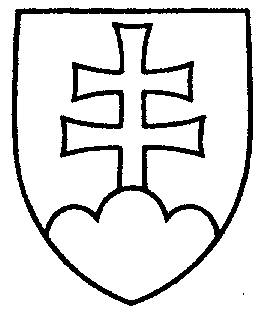 214ROZHODNUTIEPREDSEDU NÁRODNEJ RADY SLOVENSKEJ REPUBLIKYz 31. augusta 2020o pridelení návrhu zákona, podaného poslancami Národnej rady Slovenskej republiky na prerokovanie výborom Národnej rady Slovenskej republiky	N a v r h u j e m	Národnej rade Slovenskej republiky	A.  p r i d e l i ť	návrh poslancov Národnej rady Slovenskej republiky Anny REMIÁŠOVEJ, Milana VETRÁKA, Jaromíra ŠÍBLA, Moniky KOZELOVEJ a Gábora GRENDELA na vydanie zákona, ktorým sa dopĺňa zákon Národnej rady Slovenskej republiky č. 241/1993 Z. z. o štátnych sviatkoch, dňoch pracovného pokoja a pamätných dňoch v znení neskorších predpisov
(tlač 224), doručený 28. augusta 2020	na prerokovanie	Ústavnoprávnemu výboru Národnej rady Slovenskej republiky a	Výboru Národnej rady Slovenskej republiky pre kultúru a médiá;	B.  u r č i ť	a) k návrhu zákona ako gestorský Výbor Národnej rady Slovenskej republiky 
pre kultúru a médiá,	 b) lehotu na prerokovanie návrhu zákona v druhom čítaní vo výbore 
do 30 dní  a v gestorskom výbore do 32 dní od prerokovania návrhu zákona v Národnej rade Slovenskej republiky v prvom čítaní.Boris   K o l l á r   v. r.